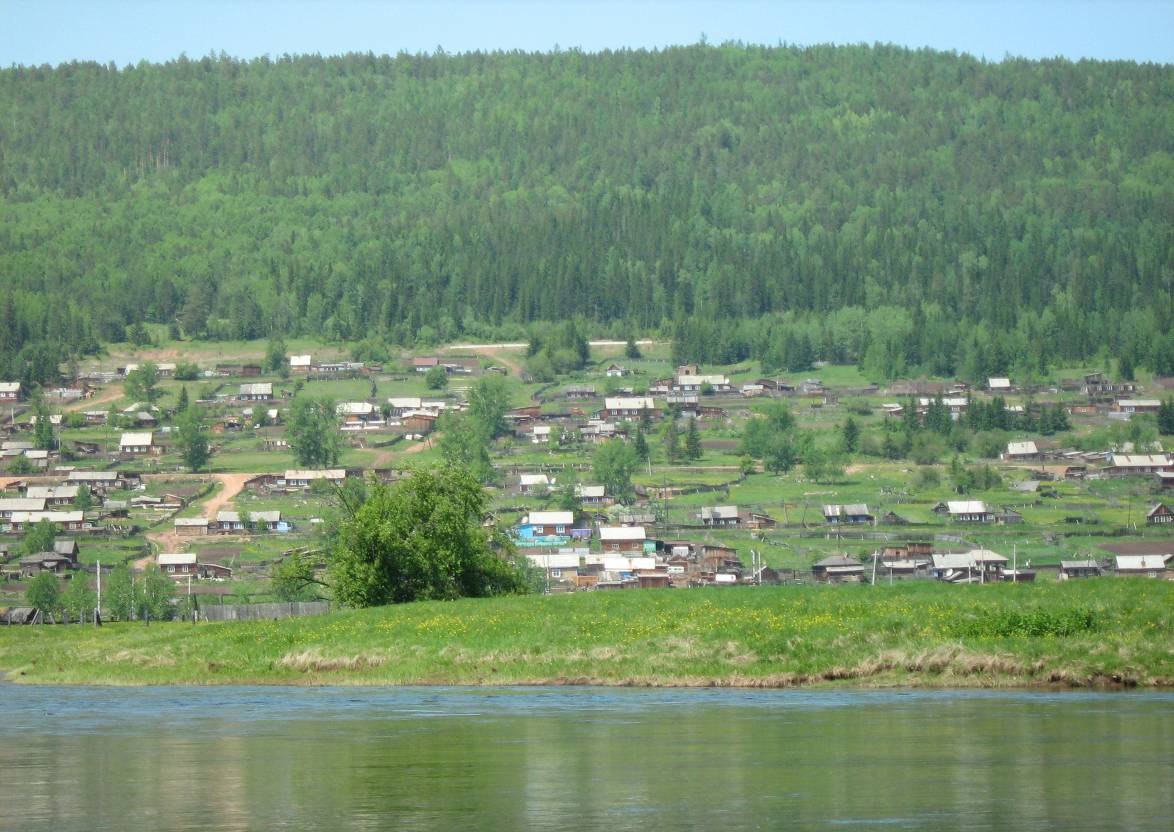                                Семигорского сельского поселения № 5   Пятница  29 марта  2019 год2                                   Вестник                       Пятница    29    марта                             № 525.03.2019 г. № 20РОССИЙСКАЯ ФЕДЕРАЦИЯИРКУТСКАЯ ОБЛАСТЬНИЖНЕИЛИМСКИЙ МУНИЦИПАЛЬНЫЙ РАЙОНСЕМИГОРСКОЕ СЕЛЬСКОЕ ПОСЕЛЕНИЕАДМИНИСТРАЦИЯПОСТАНОВЛЕНИЕОБ УСТАНОВЛЕНИИ ДОЛГОСРОЧНЫХ ТАРИФОВ НА УСЛУГИ ВОДОСНАБЖЕНИЯ ОКАЗЫВАЕМЫЕ ООО «АКВА ПЛЮС» В ПОС. СЕМИГОРСК      В соответствии с Федеральным законом от 7 декабря 2011 года № 416-ФЗ «О водоснабжении и водоотведении», руководствуясь постановлением Правительства Российской Федерации от 13 мая 2013 года № 406 «О государственном регулировании тарифов в сфере водоснабжения и водоотведения»,  Методическими указаниями по расчету регулируемых тарифов в сфере водоснабжения и водоотведения, утвержденными приказом ФСТ Российской Федерации от 27 декабря 2013 года № 1746-э, Законом Иркутской области от 6 ноября 2012 года № 114-ОЗ «О наделении органов местного самоуправления отдельными областными государственными полномочиями в сфере водоснабжения и водоотведения», Положением о тарифной комиссии, утвержденном постановлением администрации Семигорского МО № 8 от 02.02.2016 г., Уставом Семигорского МО, решением тарифной комиссии Семигорского МО от 25.03.2019 г.ПОСТАНОВЛЯЮ:1. Установить долгосрочные тарифы на услуги водоснабжения, оказываемые ООО «АКВА плюс» в п. Семигорск, с календарной разбивкой согласно приложению 1.2. Установить долгосрочные параметры регулирования тарифов на питьевую воду для ООО «АКВА плюс» в п. Семигорск, установленные на 2019-2021 годы с использованием метода индексации согласно приложению 2.3. Тарифы, установленные в пункте 1 настоящего постановления, действуют с 1 апреля 2019 года по 31 декабря 2021 года.4. Настоящее постановление подлежит официальному опубликованию.5. Контроль исполнения настоящего постановления оставляю за собой.Глава Семигорского муниципального образования                                                             А.М. СетяминПриложение 1к Постановлению администрации Семигорского МОот «25» марта 2019г. № 20ДОЛГОСРОЧНЫЕ ТАРИФЫна питьевую воду для ООО «АКВА плюс» действующие на территории Семигорского МО устанавливаемые на 2019-2021 годы с использованием метода индексацииГлава Семигорского муниципального образования                                                  А.М. СетяминПриложение 2к Постановлению администрации Семигорского МОот «25» марта 2019г. № 20ДОЛГОСРОЧНЫЕ ПАРАМЕТРЫ РЕГУЛИРОВАНИЯ ТАРИФОВна питьевую воду для ООО «АКВА плюс» действующие на территории Семигорского МО устанавливаемые на 2019-2021 годы с использованием метода индексацииГлава Семигорского муниципального образования                                                                                                                   А.М. Сетямин№ 5                          Вестник            Пятница      29        марта                                          3                                          25.03.2019 г. № 21РОССИЙСКАЯ ФЕДЕРАЦИЯИРКУТСКАЯ ОБЛАСТЬНИЖНЕИЛИМСКИЙ МУНИЦИПАЛЬНЫЙ РАЙОНСЕМИГОРСКОЕ СЕЛЬСКОЕ ПОСЕЛЕНИЕАДМИНИСТРАЦИЯПОСТАНОВЛЕНИЕОБ УСТАНОВЛЕНИИ ДОЛГОСРОЧНЫХ ТАРИФОВ НА УСЛУГИ ВОДООТВЕДЕНИЯ ОКАЗЫВАЕМЫЕ ООО «АКВА ПЛЮС» В ПОС. СЕМИГОРСК     В соответствии с Федеральным законом от 7 декабря 2011 года № 416-ФЗ «О водоснабжении и водоотведении», руководствуясь постановлением Правительства Российской Федерации от 13 мая 2013 года № 406 «О государственном регулировании тарифов в сфере водоснабжения и водоотведения»,  Методическими указаниями по расчету регулируемых тарифов в сфере водоснабжения и водоотведения, утвержденными приказом ФСТ Российской Федерации от 27 декабря 2013 года № 1746-э, Законом Иркутской области от 6 ноября 2012 года № 114-ОЗ  «О наделении органов местного самоуправления отдельными областными государственными полномочиями в сфере водоснабжения и водоотведения», Положением о тарифной комиссии, утвержденном постановлением администрации Семигорского МО № 8 от 02 февраля2016г., Уставом Семигорского МО, решением тарифной комиссии Семигорского МО от 25.03. 2019г.ПОСТАНОВЛЯЮ:1. Установить долгосрочные тарифы на услуги водоотведения, оказываемые ООО «АКВА плюс» в п. Семигорск, с календарной разбивкой согласно приложению 1.2. Установить долгосрочные параметры регулирования тарифов на водоотведение для ООО «АКВА плюс» в п. Семигорск, установленные на 2019-2021 годы с использованием метода индексации согласно приложению 2.3. Тарифы, установленные в пункте 1 настоящего постановления, действуют с 1 апреля 2019 года по 31 декабря 2021 года.4. Настоящее постановление подлежит официальному опубликованию.5. Контроль исполнения настоящего постановления оставляю за собой.Глава Семигорского муниципального образования                                                                                                  А.М. СетяминПриложение 1к Постановлениюадминистрации Семигорского МОот «25» марта 2019г. № 21ДОЛГОСРОЧНЫЕ ТАРИФЫна водоотведение для ООО «АКВА плюс» действующие на территории Семигорского МО устанавливаемые на 2019-2021 годы с использованием метода индексацииГлава Семигорского муниципального образования                                                                                       А.М. СетяминПриложение 2к Постановлениюадминистрации Семигорского МОот «25» марта 2019г. № 21ДОЛГОСРОЧНЫЕ ПАРАМЕТРЫ РЕГУЛИРОВАНИЯ ТАРИФОВна водоотведение для ООО «АКВА плюс» действующие на территории Семигорского МО устанавливаемые на 2019-2021 годы с использованием метода индексацииГлава Семигорского муниципального образования                                                                                                              А.М. Сетямин4                                   Вестник                       Пятница    29    марта                             № 526.03.2019 г. № 23РОССИЙСКАЯ ФЕДЕРАЦИЯИРКУТСКАЯ ОБЛАСТЬНИЖНЕИЛИМСКИЙ МУНИЦИПАЛЬНЫЙ РАЙОНСЕМИГОРСКОЕ СЕЛЬСКОЕ ПОСЕЛЕНИЕАДМИНИСТРАЦИЯПОСТАНОВЛЕНИЕОБ УТВЕРЖДЕНИИ АДМИНИСТРАТИВНОГО РЕГЛАМЕНТА «ВЫДАЧА РАЗРЕШЕНИЙ НА СТРОИТЕЛЬСТВО ОБЪЕКТОВ, РАСПОЛОЛЖЕННЫХ НА ТЕРРИТОРИИ СЕМИГОРСКОГО СЕЛЬСКОГО ПОСЕЛЕНИЯ»В соответствии с Федеральным законом от 27.07.2010 г. № 210-ФЗ «Об организации предоставления государственных и муниципальных услуг», № 61 от 28.11.2012 г. «Положения о порядке разработки и утверждения административных регламентов муниципальных услуг», Федерального закона № 373 «О внесении изменений в Градостроительный кодекс РФ статьи 1 пункта 16 и 33»,№ 741/пр от 25.04.2017г. «Об утверждении формы градостроительного плана земельного участка, Уставом Семигорского муниципального образования. Федеральным законом № 342 – ФЗ от 03.08.2018г. «О внесении изменений в Градостроительный кодекс Российской Федерации и отдельные законодательные акты Российской Федерации», Уставом Семигорского муниципального образования, администрация Семигорского сельского поселения ПОСТАНОВЛЯЕТ:1. Утвердить административный регламент по предоставлению муниципальной услуги «Выдача разрешений на строительство объектов, расположенных на территории Семигорского муниципального образования». Приложение.2. Постановление № 54 от 03.июля 2017 г. «Выдача разрешений на строительство объектов, расположенных на территории Семигорского муниципального образования»; Постановление № 04 от 11января 2019 года «О внесении изменений в административный регламент предоставления муниципальной услуги «Выдача разрешений на строительство объектов, расположенных на территории Семигорского муниципального образования» утвержденным постановлением администрации Семигорского сельского поселения № 54 от 03.июля 2017 г. считать утратившим силу.3. Опубликовать настоящее постановление в средствах массовой информации в газете Семигорского сельского поселения «Вестник», и разместить на официальном сайте Семигорского муниципального образования. 4. Контроль  за исполнения настоящего постановления оставляю за собой.Глава Семигорского сельского поселения                                                                                                А.М. СетяминРОССИЙСКАЯ  ФЕДЕРАЦИЯИркутская областьНижнеилимский муниципальный районДума  Семигорского сельского поселенияНижнеилимского районаОт «29»   марта    2019 г.Семигорское сельское  поселение" О внесении изменений в Решение Думы  Семигорского   сельского  поселения Нижнеилимского района "О бюджете  Семигорского муниципального образования на 2019 год и на плановый период 2020 и 2021 годов "от 27.12.2018 г. № 228"В соответствии со статьей 153 БК РФ,  Положением о бюджетном процессе в Семигорском муниципальном образовании, Уставом Семигорского муниципального образования, Дума Семигорского сельского поселения Нижнеилимского районаРЕШИЛА:1. Внести в Решение Думы Семигорского сельского поселения Нижнеилимского района от 27.12.2018г. № 228 «О бюджете Семигорского муниципального образования на 2019 год и на плановый период 2020 и 2021 годов»  следующие изменения:Пункт 1 изложить в следующей редакции:     Утвердить основные характеристики бюджета Семигорского муниципального образования на 2019 год:- общий объем доходов бюджета Семигорского муниципального образования в сумме 7 595,9 тыс. рублей, в том числе безвозмездные поступления в сумме 6 108,2 тыс. рублей, из них объем межбюджетных трансфертов, получаемых из других бюджетов бюджетной системы Российской Федерации, в сумме 6 108,2 тыс. рублей;- общий объем расходов бюджета Семигорского муниципального образования в сумме 7 776,4 тыс. рублей;размер дефицита бюджета Семигорского муниципального образования в сумме 180,5 тыс. рублей.     Установить, что превышение дефицита бюджета Семигорского муниципального образования над ограничениями установленными статьей 92.1 Бюджетного Кодекса Российской Федерации, осуществлено в пределах суммы снижения остатков средств на счете по учету средств бюджета Семигорского муниципального образования в объеме 137,7 тыс. рублей.    Дефицит бюджета Семигорского муниципального образования без учета суммы остатков средств на счете по учету средств бюджета составляет 42,8 тыс. руб. или 2,9 % общего годового объема доходов бюджета поселения без учета общего объема годового объема безвозмездных поступлений.2. Пункт 11 изложить в следующей редакции:Утвердить объем бюджетных ассигнований дорожного фонда администрации  Семигорского муниципального образования: - на 2019 год в сумме 1 594,8 тыс. рублей;- на 2020 год в сумме 939,0 тыс. рублей;- на 2021 год в сумме 939,0 тыс. рублей.3. Администрации Семигорского муниципального образования опубликовать настоящее решение Думы Семигорского городского поселения Нижнеилимского района в СМИ.Глава Семигорского муниципального образования                                                                                А. М. Сетямин№ 5                          Вестник            Пятница      29        марта                                        5                                          ПРОЕКТ25.03.2019 г. № 232РОССИЙСКАЯ ФЕДЕРАЦИЯИРКУТСКАЯ ОБЛАСТЬНИЖНЕИЛИМСКИЙ РАЙОНСЕМИГОРСКОЕ МУНИЦИПАЛЬНОЕ ОБРАЗОВАНИЕДУМАРЕШЕНИЕ О ВНЕСЕНИИ ИЗМЕНЕНИЙ В УСТАВ СЕМИГОРСКОГО МУНИЦИПАЛЬНОГО ОБРАЗОВАНИЯ В целях приведения Устава Семигорского муниципального образования в соответствие с требованиями Федерального закона от 27.12.2018 г. за № 498 – ФЗ «Об ответственном обращении с животными и о внесении изменений в отдельные законодательные акты Российской Федерации», Федерального закона от 27.12.2018 г. № 556 – ФЗ «О внесении изменений в статью 27 ФЗ «Об общих принципах организации местного  самоуправления в Российской Федерации», также в соответствии со ст. 7, 35, 44 Федерального закона от 06.10.2003 г. № 131 – ФЗ «Об общих принципах организации местного самоуправления в Российской Федерации» Дума Семигорского муниципального образованияРЕШИЛА:1.Внести в Устав Семигорского муниципального образования следующие изменения и дополнения:1.1 Статья 6. Вопросы местного значения Поселения 1.1.1 в пункте 20 части 1 слова «а также организация использования, охраны, защиты, воспроизводства городских лесов, лесов особо охраняемых природных территорий, расположенных в границах населенных пунктов поселения» исключить;1.1.2 пункт 21 части 1 дополнить словами «,направление уведомления о соответствии указанных в уведомлении о планируемых строительстве или реконструкции объекта индивидуального жилищного строительства или садового дома (далее – уведомление о планируемом строительстве) параметров объекта индивидуального жилищного строительства или садового дома установленным параметрам и допустимости размещения объекта индивидуального жилищного строительства или садового дома на земельном участке, уведомления о несоответствии указанных в уведомлении о планируемом строительстве параметров объекта индивидуального жилищного строительства или садового дома установленным параметрам и (или) недопустимости размещения объекта индивидуального жилищного строительства или садового дома на земельном участке, уведомления о соответствии или несоответствии построенных или реконструированных  объекта индивидуального жилищного строительства или садового дома требованиям законодательства о градостроительной деятельности при строительстве или реконструкции объектов индивидуального жилищного строительства или садовых домов на земельных  участках, расположенных на территориях поселений, принятие в соответствии с гражданским законодательством Российской Федерации решения о сносе самовольной постройки, решения о сносе самовольной постройки или её привидении в соответствие с предельными параметрами разрешенного строительства, реконструкции объектов капитального строительства, установленными правилами землепользования и застройки, документацией по планировке территории, или обязательными требованиями к параметрам объектов капитального строительства, установленными федеральными законами (далее также – приведение в соответствие с установленными требованиями), решения об изъятии земельного участка, не используемого по целевому назначению или используемого с нарушением законодательства Российской Федерации, осуществление сноса самовольной постройки или её приведения в соответствие с   установленными требованиями в случаях, предусмотренных Градостроительным кодексом Российской Федерации»;1.2 Статья 7. Права органов местного самоуправления сельского Поселения на решение вопросов, не отнесённых к вопросам местного значения1.2.1 в  пункте 14 части 1 слова «мероприятий по отлову и содержанию безнадзорных животных, обитающих» заменить словами «деятельности по обращению с животными без владельцев, обитающими»;1.2.2 часть 1 дополнить пунктом 17 следующего содержания:«17) осуществление мероприятий по защите прав потребителей, предусмотренных Законом Российской Федерации от 7 февраля 1992 года № 2300-1 «О защите прав потребителей»»;1.3 Статья 16. Территориальное общественное самоуправление.1.3.1 часть 3 изложить в следующей редакции:«Границы территории. на которой осуществляется территориальное общественное самоуправление, устанавливаются по предложению населения, проживающего на соответствующей территории – Решением Думы Семигорского муниципального образования»;1.4 Статья 17. Публичные слушания1.4.1 в части 7 слова «Порядок организации и проведения публичных слушаний» заменить словами «Порядок организации и проведения публичных слушаний по проектам и вопросам, указанным в части 3 настоящей статьи,»;1.5 Статья 26. Гарантии деятельности Главы Поселения1.5.1. абзац 2 пункта 11 части 4 изложить в следующей редакции:«Указанная выплата не может быть установлена в случае прекращения полномочий  указанного лица по основаниям, предусмотренным пунктами 2.1, 3, 6 – 9 части 6, частью 6.1 статьи 36, частью 7.1, пунктами 5 – 8 части 10, частью 10.1 статьи 40, частями 1 и 2 статьи 76 Федерального закона «Об общих принципах организации местного самоуправления в Российской Федерации».»;1.6 Статья 33. Полномочия Думы Поселения1.6.1 пункт 2 части 2.5 исключить;1.7 Статья 50. Опубликование (обнародование) муниципальных правовых актов1.7.1 в части 1 после слов «муниципального правового акта» дополнить словами «или соглашения, заключенного между органами местного самоуправления,»1.8 Статья 56. Взаимоотношения органов местного самоуправления с предприятиями, учреждениями и иными организациями1.8.1 в части 3 слово «закрытых» заменить словом «непубличных»;1.9 Статья 66. Средства самообложения граждан1.9.1 в части 2 слова «в случаях, предусмотренных пунктами 4 и 4.1» заменить словами «в случае, предусмотренном пунктом 4.1».2. Провести публичные слушания по внесению изменений и дополнений в Устав Семигорского муниципального образования 18 апреля 2019 года в 15-00 часов в актовом зале здания администрации, по адресу п. Семигорск ул. Октябрьская, 1.3. Утвердить Порядок учёта предложений граждан по внесению изменений и дополнений в Устав Семигорского муниципального образования (приложение № 1,2).4. Данное решение подлежит опубликованию в периодическом печатном издании газеты «Вестник» Семигорского сельского поселения.5. Контроль за исполнением настоящего решения оставляю за собой.Глава Семигорского муниципального образования                                                                А.М. СетяминПриложение № 1 к проекту решения ДумыОт 25 марта 2019 г. № 232Порядок учета предложений граждан по решению Думы Семигорского сельского поселения «О внесении изменений и дополнений в Устав Семигорского муниципального образования Нижнеилимского района и назначении публичных слушаний» и участие граждан в его обсуждении.1. Предложения по решению Думы Поселения от 25 марта 2019 г. № 232 «О внесении изменений и дополнений в Устав Семигорского муниципального образования Нижнеилимского района и назначении публичных слушаний" принимаются от населения Семигорского сельского поселения.6                                   Вестник                       Пятница    29    марта                             № 52. Предложения граждан принимаются в течение 30 дней со дня опубликования решения Думы в СМИ «Вестник» Семигорского сельского поселения.3. Предложения по внесению дополнений в решение думы должны быть представлены в следующей форме:      При желании можно указать: фамилию, имя, отчество гражданина, год рождения, адрес места жительства, личная подпись и дата.1. Предложения принимаются Администрацией и Думой Семигорского сельского поселения по адресу: Нижнеилимский район, п. Семигорск, ул. Октябрьская, 12. В рабочие дни: с 8.45 до 13.00 часов и с 14.00 до 17.00 часов (Администрация).2. Поступившие предложения граждан рассматриваются на заседании рабочей группы по работе над решением Думы о внесении изменений и дополнений в Устав Семигорского муниципального образования.3. Предложения по внесению изменений и дополнений в решение Думы, внесенные с нарушением порядка, сроков и формы, предусмотренных настоящим Порядком, по решению рабочей группы могут быть оставлены без рассмотрения.4. По итогам рассмотрения каждого предложения рабочая группа по работе над решением Думы, принимает решение о принятии и внесении соответствующих изменений и дополнений в Устав Семигорского МО либо об отклонении предложения. Решение рабочей группы оформляется протоколом.5. Рабочая группа по работе над решением Думы от 25.03.2019 г. № 232«О внесении изменений и дополнений в Устав Семигорского муниципального образования Нижнеилимского района и назначении публичных слушаний», представляет в Думу Семигорского сельского поселения это решение, доработанное по результатам рассмотрения.6. Граждане, направившие предложения по решению Думы, вправе при рассмотрении их предложений участвовать в заседаниях:- рабочей группы по работе над решением Думы.7. Информация о результатах рассмотрения предложений граждан по решению Думы Семигорского сельского поселения «О внесении изменений и дополнений в Устав Семигорского муниципального образования Нижнеилимского района», подлежит опубликованию в средствах массовой информации не позднее 7 дней со дня принятия решения Думы Семигорского сельского поселения «О внесении изменений и дополнений в Устав Семигорского муниципального образования Нижнеилимского района».8. По просьбе граждан, направивших предложения по решению Думы от 25.03.2019 г. № 232 «О внесении изменений и дополнений в Устав Семигорского муниципального образования и назначении публичных слушаний», им сообщается в письменной или устной форме о результатах их предложений в срок, указанный в пункте 10 настоящего Положения.Глава Семигорского муниципального образования                                                                                       А.М. СетяминПриложение № 2К проекту решения Думы№ 232 от 25.03.2019 г.Состав рабочей группы по внесению изменений и дополнений в Устав Семигорского муниципального образования1.Глава Семигорского сельского поселения- А.М. Сетямин.2.Заместитель председателя Думы- М.Е. Янгурская.3.Депутат Думы - О.В.Антонова.Глава Семигорского муниципального образования                                                                                          А.М. Сетямин______________________________________________________________________________________________________25.03.2019г. №234РОССИЙСКАЯ ФЕДЕРАЦИЯИРКУТСКАЯ ОБЛАСТЬ НИЖНЕИЛИМСКИЙ РАЙОН
СЕМИГОРСКОЕ  МУНИЦИПАЛЬНОЕ  ОБРАЗОВАНИЕ
ДУМАРЕШЕНИЕО ВНЕСЕНИИ ИЗМЕНЕНИЙ В РЕШЕНИЕ ДУМЫ ОТ 31.10.2017 Г. № 180 «ОБ УТВЕРЖДЕНИИ ПОЛОЖЕНИЯ О МУНИЦИПАЛЬНОМ СРЕДСТВЕ МАССОВОЙ ИНФОРМАЦИИ ПЕРИОДИЧЕСКОМ ПЕЧАТНОМ ИЗДАНИИ «ВЕСТНИК» СЕМИГОРСКОГО СЕЛЬСКОГО ПОСЕЛЕНИЯ»        На  основании  ст.17, ст.47 гл .7 ФЗ «Об   общих принципах организации местного самоуправления  в Российской Федерации» №131-ФЗ от 06.10.2003г. В связи с кадровыми изменениями в составе администрации Семигорского муниципального образования, Дума Семигорского  сельского поселения РЕШИЛА:1. Внести изменения в Решение Думы от 31.10.2017г.№ 180 «Об утверждении Положения о муниципальном средстве массовой информации периодическом печатном издании «Вестник» Семигорского сельского поселения» по выпуску «Вестника» Семигорского сельского поселения, с 25 марта 2019 года  в список рабочей группы  включить:Окуневу Л.В. ведущего специалиста по социальной работе  - ответственной за выпуск,  в  связи с восстановлением на работе по суду, Сетямина А.М. главу администрации  - главным редактором.2. В связи с увольнением заместителя председателя Думы  Янгурской М.Е. – ответственной за выпуск, исключить из списка с 1 ноября 2018года.3. Решение от 05.02.2018 года №195б признать утратившим силу.4. Опубликовать настоящее Решение в газете «Вестник» Семигорского сельского поселения.Глава Семигорского сельского поселения                   А.М. Сетямин25.03.2019 г. № 233РОССИЙСКАЯ ФЕДЕРАЦИЯ№ 5                          Вестник            Пятница      29        марта                                        7                                          ИРКУТСКАЯ ОБЛАСТЬНИЖНЕИЛИМСКИЙ РАЙОНСЕМИГОРСКОЕ МУНИЦИПАЛЬНОЕ ОБРАЗОВАНИЕДУМАРЕШЕНИЕОТЧЕТ О РАБОТЕ АДМИНИСТРАЦИИ  СЕМИГОРСКОГО МУНИЦИПГО ОБРАЗОВАНИЯ  ЗА 2018 ГОД         Руководствуясь    ст.23  п.6  Устава   Семигорского   муниципального образования, заслушав отчет главы Семигорского муниципального  образования, Дума  Семигорского муниципального образованияРЕШИЛА:1. Работе администрации Семигорского сельского поселения дать оценку – неудовлетворительно (отчет прилагается).2. Администрации Поселения приложить все усилия для решения проблемных вопросов.3. Администрации Семигорского сельского поселения опубликовать отчет в газете «Вестник» Семигорского  сельского поселения.Председатель Думы Семигорского                                                                                         А.М. СетяминГодовой    Отчет о работе  администрации  Семигорского сельского поселения за 2018год.      Годовой план работы администрации Семигорского сельского поселения, составляется, опираясь на Закон «О местном самоуправлении в Иркутской области», «Устав  муниципального образования “Нижнеилимский район”»,  на Закон о «Муниципальной службе в Иркутской области», «Устав Семигорского муниципального образования». В годовой план работы включались вопросы: формирования, утверждения, исполнение бюджета поселения, водообеспечения населения, гарантированного электроснабжения, содержание  и ремонт автомобильных дорог общего пользования, улучшение санитарного состояния территории поселка и решение других вопросов местного значения. Основное внимание работы администрации по выполнению годового плана было сосредоточено на решении вопросов жизнеобеспечения населения и социальных вопросах.     В течение 2018 года мероприятия, определенные перспективным планом работы на год  выполнены. Территория Семигорского муниципального образования      На территории  Семигорского  муниципального  образования   расположены два населенных  пункта: п. Семигорск, ст. Мерзлотная:- Площадь п. Семигорск в проектных границах составляет . В т.ч. застроенная территория . - Территория ст. Мерзлотная в проектных границах  в т.ч. жилая зона . Население Семигорского сельского поселения      На 2018 год  численность населения составляет 958 человек, по данным паспортного стола:- Пенсионеров -    223 человек.- Население до 18 лет – 187 чел.  - Работоспособного населения – 548 человек.- Учащихся     -    64 человек. - Детей родилось – 4 человека- Смертность - 19 человек.- По Центру занятости в 2018 году   на учете  состояло  12 человек.- На воинском учете Семигорского СП состоят 161 гражданин, из них:- На первичном учете – 17 чел.-На специальном учете – 19 чел.-1 –офицер.- 1 чел.  - служит в рядах Российской Армии     В  школе в 2017-2018 учебном году обучалось 72 школьника. В 2018 году открыта дошкольная группа при школе оказывающая услуги дошкольного образования. Общая численность детей, от 1,5 года до 7 лет – 15.      Организации  на территории Семигорского сельского поселенияНа территории поселка находятся следующие предприятия и организации:     Бюджетные учреждения: Администрация Семигорского МО; Дума Семигорского МО; МОУ «Семигорская сош»; Пришкольный детский сад; Врачебная амбулатория; «Библиотека – клуб Семигорского МО»; Почтамт Почта России; АУ «Шестаковский лесхоз» Мукский участок; пожарное депо.     Иные: железнодорожная станция  «Семигорск»,    Предприниматели: ООО Шалютов Михаил Николаевич;  ООО Войтович Ева Владимировна; ИП Караулова Юлия Евгеньевна; ИП Рудых Андрей Петрович; ИП  Мальченкова Татьяна Серафимовна.    На территории  Семигорского сельского поселения сейчас  действует  4 магазина.  Которые снабжают население продуктами питания и товарами первой необходимости.    ИП Носиковский Олег Валерьевич - обеспечивает население водой.     Большая работа в плане социально-экономического сотрудничества была проведена администрацией с руководителями организаций, учреждений поселка, расположенных на территории поселения.      Индивидуальные предприниматели оказывали спонсорскую помощь в проведении  культурно-массовых и спортивных  мероприятий.     В 2018 году договор социального партнерства заключили два предпринимателя Рудых Андрей Петрович, Войтович Ева Владимировна.     Особую благодарность выражаю нашим предпринимателям: Рудых Андрею Петровичу, Войтович Еве Владимировне, Карауловой Юлии Евгеньевне, Чупровой Марии Александровне за активное участие в жизни поселка и оказании спонсорской помощи в проведении культурно-массовых мероприятий. ОБЩЕСТВЕННЫЕ КОМИССИИ:При администрации поселения работает Административный совет  в состав входит 13 человек,   согласно утвержденного плана рассматривались вопросы: о воинском учете и приписке граждан,  обеспечения водой льготной категории граждан, о работе 8                                   Вестник                      Пятница    29    марта                             № 5 учреждений и организаций, по предупреждению наркомании, о подготовке к пожароопасному периоду, по благоустройству поселка, о летней занятости детей, о запланированных культурно – массовых мероприятиях, ремонт и содержание автомобильных дорог.- Женсовет: В состав женсовета входит 5 человек,  рассматривал вопросы: касающиеся неблагополучных семей, отчет о работе женсовета, утверждение плана работы,  проводилась работа с устными обращениями граждан,  за . проведено 11 заседаний.         Совет ветеранов (председатель Петухов Иннокентий Григорьевич) выполняя план работы, оказывает содействие в решении вопросов жизнеобеспечения ветеранов труда - 47 человек, инвалидов – 86 человек,  тружеников тыла - 3 человека, обеспечивает посещение данной категории людей и одиноких пенсионеров на дому (с выявлением их проблем), принимает участие в культурно - массовых мероприятиях и всевозможных поздравлениях.- Общественная  комиссия по делам несовершеннолетних проводит работу с семьями находящимися в социально-опасном положении (на начало года, состояло на учете 3 семьи, в них проживает  – 5 детей), и с семьями, оказавшимися в тяжелой жизненной ситуации (на учете 3 семьи в них проживает  – 8 детей). В феврале в  связи с улучшением обстановки в семье семья была переведена из социально опасного положения  в тяжело жизненную ситуацию,  а через полгода эта семья снята с учета.        Кроме этого: Два раза в месяц выпускается местная газета «Вестник», в газете публикуется: нормативно-правовые акты (постановления, распоряжения),  информация по пожарной безопасности, сведения по пропаганде здорового образа жизни и профилактике наркомании, информация о проведенных мероприятиях, поздравления и объявления. - Дополнительно население получает информацию о проведенных мероприятиях, объявления и поздравления  через Доску объявлений, а также  путем разъяснений сотрудниками администрации при личном обращении граждан.- Информация о работе детского телефона доверия размещена на уличных информационных стендах, стендах МОУ «Семигорскаясош», администрации поселенияРабота администрацииШтатная численность работников администрации     Согласно штатного расписания в 2018 году численность работников Администрации Семигорского  Муниципального образования  составила 10 человек. Из них: 3 человека -  муниципальных служащих (на 3 ставки 0,5 резерв,0,64 ставки – передача полномочий)  всего  4,14 ставки; технических исполнителей  3  человека на 0,8 (0.7ставки (передача полномочий); всего на 1,5 ставки; Уборщица – курьер 1 человек на 0,5 ставки; Сторож 2 человека на 2 ставки; Водитель 1 человек на 1 ставку.      В 2018 году  было издано постановлений 90; распоряжений 103. заключено 30 договоров.      От граждан в администрацию поселения поступило – 22 устных обращения, письменных обращений – не поступало, это вопросы  социального характера, вопросы ЖКХ, электроэнергии, предоставление жилья  и другие,  все обращения рассмотрены и решены положительно. СОЦИАЛЬНАЯ РАБОТА      За год ведущим специалистом администрации совместно со специалистом отделения ОГКУ СО «Центра помощи семье и детям по Нижнеилимскому району»,  членами ОКДН и ЗП, женсовета, социальным педагогом МОУ «Семигорская сош», фельдшером Семигорской врачебной амбулатории проведено 71 патронаж.       В январе, мае совместно с фельдшером Семигорской врачебной амбулаторией проведены патронажи с целью проведения областного межведомственного профилактического мероприятия «Сохрани ребенку жизнь»» по предупреждению оставления детей в  обстановке,  представляющей опасность для жизни и здоровья детей, а также жестокого обращения с ними. В ходе проведения акции обстановка в семьях не представляла опасности для жизни и здоровья детей, а также жестокого обращения с ними не выявлено.       По итогам патронажей составлены  акты жилищно-бытового обследования семей. С родителями проводились профилактические беседы, давались советы по обустройству и ведению домашнего быта. Проводилась разъяснительная работа  - «По недопущению безнадзорного нахождения несовершеннолетних детей на водных объектах»,- «По вопросам безопасного поведения при пользовании электроприборами, эксплуатации печей и других отопительных приборов с вручением памяток», - «О недопущении случаев оставления несовершеннолетних без присмотра, в том числе на улице в период понижения среднесуточных температур», - «О возможности обращения в службы экстренной помощи, и телефона доверия в случаях необходимости получения помощи», инструктаж по правилам пожарной безопасности в жилом секторе с вручением памяток и другие.      На территории поселка проживают две семьи, где дети находятся под опекой. В эти семьи совместно со специалистами отдела опеки и попечительства два раза в год проводятся рейды, составляются акты обследования, и акты проверки сохранности жилого помещения, закрепленного за несовершеннолетними оставшимся без попечения родителей, также были посещены семьи где проживают дети инвалиды. - Взаимодействие с Министерством управления социальной защиты по вручению новогодних подарков детям из числа детей - сирот, детей, оставшихся без попечения родителей, и дети инвалиды (4 подарка), с районной администрацией по вручению новогодних подарков детям из многодетных семей, семей СОП, дети инвалиды (33 подарка). Дети из малообеспеченных семей получили новогодние подарки от депутата Законодательного Собрания Иркутской области, депутата Государственной думы Российской Федерации (21 подарок).        Проводилась работа среди одиноких и престарелых людей для оказания помощи на дому.                                                                                          Проведена Благотворительная акция социальной ярмарки «Добрый март 2018»; Благотворительная акция «Школьный портфель» по сбору одежды, обуви и школьных принадлежностей для детей, семей которые находятся в тяжелой жизненной ситуации и социально – опасном положении, по акции получили от администрации поселения школьно – письменные принадлежности, и от кандидата в депутаты Законодательного Собрания Иркутской области получили школьный ранец со школьно – письменными принадлежностями; «Акция «Белая ленточка»», символ акции белую ленту. Изготовлено 50 ленточек и листовок. Ленточки (символ неравнодушия к проблемам инвалидов) и листовки розданы  жителям поселка, иные мероприятия. ЖКХ за 2018год     Разработано НПА - 34 документа. Разработано Регламентов - 4  регламента  и (внесение изменений  в регламенты -3). Заключено договоров найма и социального найма и внесение изменений – 6. Заключено договоров на передачу помещений в личную                                    собственность - 3. Предоставление земельных участков в общую долевую собственность- 4 Принято  имущество в муниципальную собственность: жилые помещения –265 квартир; нежилые здания и сооружения – ТП, ВЛ - 0.4 кв. 14020 м, КЛ - 0.4 кв. 388 м, ВЛ-10 № 5                          Вестник            Пятница      29        марта                                        9  кв. – 3980 м. (10 тп); здания нежилые - эл. котельная, КОС, тепловые сети, канализационные сети, очистные сооружения, водопроводные сети, водозабор.  и земельные участки по ул. Энергетиков.                                                                                       Работа межведомственной комиссии по признанию жилых помещений пригодными  (непригодными) для проживания  граждан -33дома.     Была оказана  помощь в оформлении  и разработке документов  ООО «Акваплюс»   (предприятие будет заниматься вопросами водоснабжения и водоотведения в многоквартирных домах по ул. Энергетиков)     Совместно с ИП Носиковский О.В. разработаны и поданы необходимые документы в социальную защиту населения, для получения льгот по воде  льготной категории граждан. Семигорского сельского поселения.     Администрация оказывает помощь МОУ «Семигорская сош» в предоставлении транспорта, для доставки школьников к месту проведения различных мероприятий.     Администрация оказывала помощь в выделении транспорта хору «Семигорочка» для доставки участников хора к месту проведения мероприятий.     Администрацией было предоставлено Врачебной амбулатории п. Семигорск дополнительное помещение для размещения новой машины скорой помощи.     Выделено помещение в здании администрации  для проведения мероприятий, репетиций и т.д. администрация, сотрудники библиотеки   предприниматели, неравнодушные жители поселка совместными усилиями смогли отремонтировать данное помещение).     Оформлены документы – паспорт и  помощь в оформлении пенсии пенсия обратившимся гражданам и  организовано их сопровождение к месту оформления документов.О культурной жизни поселенияСотрудниками библиотеки - клуб  Семигорского муниципального образования  при поддержке администрации и помощи спонсоров были проведены: В январе: были проведены массовые мероприятия Фольклорные посиделки «Завалинка». В феврале: Интеллектуально-познавательная игра «Дорогами солдатскими». В марте: Литературно-музыкальный вечер «Цветут цветы для Вас!», праздник  народного гулянья (проводы Русской зимы) «Солнышко красно, гори, гори, ясно!». В апреле: Участие в районном вечере - встречи «Не стареют душой ветераны», выставка пасхальных яиц и открыток «Чудо из чудес!». В мае: Участие в праздничном концерте посвященному ко Дню Победы  «Во имя нашей светлой жизни», акция «Бессмертный  полк». Митинг у памятника «Героям посвящается». В июне: Праздник детства, акция «Читайте с нами, читайте сами!» (ко дню Защиты детей, с детьми оздоровительной летней площадки), концерт вокального коллектива «Семигорочка» «Россия, моя Россия!» (посвященный Дню России). В июле: угадай шоу «знатоки природы», Конкурсно - игровая программа «В кругу семьи». В августе: Викторина по книгам: «Обожаю цветы!», выставка живых цветов «Во саду ли, в огороде!». В сентябре: Акция доброты «Добротой измерь свой путь!», выставка народного творчества «Погода в доме», игровая программа посвященная Десятилетию детства: «Детство это мы с тобою, детство это я и ты!». В октябре: вечер-встреча «Коль года - не беда, знать душа молода!» (праздник посвященный Дню пожилого человека). В ноябре: концертная программа посвященная Дню матери «Ты одна такая – единственная!». В декабре: Конкурс новогоднего украшения «Новогодний серпантин».     Администрация совместно с Советом ветеранов и Думой регулярно поздравляет жителей поселка с юбилеями.Огромное спасибо вокальному коллективу «Семигорочка», за их активное участие в жизни поселка, огромное спасибо ученицам: Бутаковой Янне, Садыковой Анастасии, Елага Алене, Елага Арине, Федуриной Ксении, Силиной Екатерине,  Алексеевой Владе,  а также Совету ветеранов, а особенно председателю Совета ветеранов  Петухову И.Г. за совместное сотрудничество.      В 2018году библиотека-клуб проводила мероприятия, несмотря на то, что финансирование не выделялось. Но благодаря предпринимателям: Войтович Е.В., Карауловой Ю.Е., Мальченковой Т.С., Чупровой М.А., Рудых А.П.- мы смогли провести  крупные мероприятия для поселка. Спортивные мероприятия.     За 2018г. проведено 15  спортивных  мероприятий: В январе по армрестлингу; в феврале «Семигорские молодцы»; День солидарности в борьбе с террористами (велопробег); День физкультурника; День семьи (спортивные игры); Год спорта в Нижнеилимском районе (скандинавская ходьба); День бега; День пионербола; Спортивные конкурсы (Проводы зимы); Районные соревнования по шашкам (Семигорск); Соревнования по стрельбе (г. Усть-Кут); «Кубок молодежи» (г. Железногорск); «Веселая зарядка»; Спортивные конкурсы ко Дню 8 марта; Спортивные соревнования ко Дню  защитника Отечества; Спортивное  мероприятие  (перетягивание каната, ходьба командой на лыжах); Участие в волейбольном турнире по волейболу (100-летию комсомола, женск. команда).Патриотическое воспитание.      В целях формирования у молодежи высокого патриотического сознания, чувства верности Отечеству проведены мероприятия посвященные дню Победы в ВОВ: В мае: Участие в праздничном концерте посвященному ко Дню победы  «Во имя нашей светлой жизни», акция «Бессмертный  полк». Митинг у памятника «Героям посвящается»; Акция «Бессмертный полк»; Митинг у памятника «Память пылающих лет»; Акция «Георгиевская ленточка»     Хочу поблагодарить вокальный коллектив  «Семигорочка» за активное участие в жизни поселка и в патриотическом воспитании молодого поколения.Благоустройство.     Проблемными вопросами, которые постоянно находятся на контроле остаются: сохранность брошенного жилого фонда, уборка развалин аварийных домов, содержание дорог в зимний и летний периоды, энергообеспечение населения, обеспечение водой.      Согласно графика организован вывоз мусора, проведены 2 субботника в мае. Проводился  контроль за уборкой придомовых территории.             Проведена очистка кладбища (субботник) старого и нового спасибо за помощь в предоставлении транспорта по вывозу мусора - Шалютову М.Н., Романову А.Л., Петрову О.А. и также спасибо жителям поселка, принимавшим участие в субботнике.      Проведен субботник по  благоустройству мемориала  погибшим в годы ВОВ, огромная благодарность всем принимавшим участие.В 2018 году было заключено  30 договоров  из них: Установка дорожных знаков, приобретенных  в 2017 году по программе «Народные инициативы»; ООО «Дорожной службой» - договор «Зимнее содержание дорог» (чистили 1 раз); Очистка дорог от наката и снега  - 3 договора  с Петровым О.П. (чистил 4 раза);  Ремонт дороги по улице Гаражная (отсыпка и грейдерование)  заключено 9 договоров на сумму 741, тыс. руб.; Приобретены и установлены по программе «Народные инициативы» автобусные остановки – (2шт); Приобретен по программе «Народные инициативы» клин для очистки снега.  10                                 Вестник                      Пятница    29    марта                             № 5В мае  проводился вывоз мусора по улицам согласно графика рекультивация свалки  по договору (Бабин С.Ю.), заключены договора на заправку огнетушителей, электроэнергию, ГСМ, услуги связи, поддержка сайта, запчасти на автомобиль УАЗ, повышение квалификации.     На 01. 01. 2018 года кредиторская задолженность  по электроэнергии составила 723тыс. руб.  (на 01.03.2019г.  – кредиторская задолженность составила 225 тыс.рублей).Исполнение бюджета Семигорского МО за 2018г.ДОХОДЫ –8385,2 тыс. руб.  из них:  Собственные – 579,3 тыс. руб., акцизы - 889,2,0 тыс. руб.  (всего 1468,5тыс.р.).  Безвозмездные поступления – 6916,7    тыс. руб.РАСХОДЫ: 9411,4 тыс. руб., дефицит бюджета – 1026,2 тыс. руб. ЗАРАБОТНАЯ ПЛАТА: Глава-521,7 тыс. руб.; начисления (налог) -167,6 тыс. руб.; командировочные расходы- 13,8 тыс. руб.; Дума: - пени, штрафы 0,1 тыс. руб.; Администрация- 2760,3 тыс. руб.; начисления (налог) - 917,1 тыс. руб.; ВУС зарплата-90,1тыс.р., начисления (налог-26,6тыс. руб.)НАЦИОНАЛЬНАЯ ЭКОНОМИКА (гос. полномочия) зарплата-96,8тыс.р. (начисления - налог) - 29,2тыс. руб.КУЛЬТУРА:  Зарплата - 1070,6  тыс. руб. начисления (налог) - 316 тыс. руб. Электроэнергия - 22,1 тыс. руб. Пени, штрафы – 0,7 тыс. руб.УСЛУГИ СВЯЗИ: Услуги связи  -  5,0 тыс. руб.КАНЦЕЛЯРИЯ: канц. товары -18,6 тыс. руб.ЭЛЕКТРОЭНЕРГИЯ: эл.энергия (администрация, гараж водовозной машины ,легкового автомобиля) – 801,1 тыс. руб.; уличное освещение – 296,0 тыс. руб. (дорожный фонд). Заправка огнетушителей – 3,9 тыс. руб.  Содержание сайта- 22,7 тыс. руб. (9,7 тыс. руб. за 2017 год). Повышение квалификации – 7,8 тыс. руб.ПЕНСИЯ, ПОСОБИЯ: доплата к пенсии (за выслугу лет) 1 чел-133,6 тыс. руб.ТРАНСПОРТ: транспортный налог на УАЗ-2,2 тыс. руб.; транспортный налог (водовозная машина)-11,5 тыс. руб. Расходы по исполнительным листам – 126 тыс. руб.  Запасные части  на автомобиль УАЗ– 10 тыс. руб. ГСМ - 68,4 тыс. руб. (8,4 тыс. руб. за 2017 год).ДОРОГИ: вывоз мусора, рекультивация свалки – 20,5тыс. руб.; грейдерование  дорог, уборка снега  - 195тыс. руб. (налог-27.3%,НДФЛ-13%); ремонт дороги по ул. Гаражная – 684,7 тыс. руб. Установка дорожных знаков(народные инициативы) - 99 тыс.руб. Приобретение клина (народные инициативы) – 50 тыс. руб. Приобретение автобусной остановки (народные инициативы) (2 шт.) -136 тыс. руб.- ПЕРЕДАЧА ПОЛНОМОЧИЙ В РАЙОН – 685,4 тыс. руб.  из них: утверждение ген планов поселений - 44,6 тыс. руб.; формирование исполнение бюджета контроль за исполнением-.594,2 тыс. руб.; КСП  и внешний контроль-46,6тыс. руб.). -ЧЛЕНСКИЕ ВЗНОСЫ «Ассоциация»-1,3 тыс. руб.Кредиторская задолженность на 01.01.2018 -  641 тыс. руб., из них: ПРОЕЗД-  15,7 тыс. руб.; коммунальные услуги- 623.1тыс. руб.Прочие расходы (штрафы, пени) - 2.0 тыс. руб.________________________________________________________________________________________ПРЕДУПРЕЖДЕНИЕ      С приходом весны и повышением среднесуточной температуры воздуха обстановка на водных объектах ухудшается. Под весенними лучами солнца лёд на водоёмах становится рыхлым и непрочным. В это время выходить на его поверхность крайне опасно. Однако  каждый год многие люди пренебрегают мерами предосторожности и выходят на тонкий весенний лёд, тем самым, подвергая свою жизнь смертельной опасности.     Безопасным для человека считается лед толщиной  не менее  в пресной воде. Лед непрочен в местах быстрого течения, бьющих ключах и стоковых вода, а также в районах произрастания водной растительности, вблизи деревьев, кустов и камыша. Если температура воздуха выше 0 градусов держится более трех дней, то прочность льда снижается на 25 %.      Прочность льда можно определить визуально: лед голубого цвета – прочный, белого - прочность его в два раза меньше, серый, матово-белый или с желтоватым оттенком лёд ненадёжен.      Уважаемые жители поселения убедительно просим вас соблюдать меры предосторожности, не выходите на весенний тонкий лед, не оставляйте маленьких детей без присмотра, проводите профилактические беседы по недопущению выхода на лёд. ВАЛЕЖНИК(с 1 января 2019 г. правило сбора)     Порядок заготовки и сбора недревесных лесных ресурсов, заготовки пищевых лесных ресурсов и сбора лекарственных растений гражданами для собственных нужд на территории Иркутской области предусмотрен Законом Иркутской области № 149 от 27.12.2018 г о внесении изменений в Закон Иркутской области «О порядке заготовки и сбора гражданами недревесных лесных ресурсов для собственных нужд».     В соответствии с пунктом 2 статьи 1  ОЗ № 149 от 27.12.2018 г. заготовка (сбор)  валежника (остатки стволов деревьев или их частей: сучьев, ветвей, отпавших в результате естественных процессов отмирания деревьев, при их повреждении вредными организмами, буреломе, снеговале) осуществляется гражданами для собственных нужд производиться на всей территории земель лесного фонда в границах Иркутской области, за исключением:- мест, проведения лесосечных работ;- мест, складирования ранее заготовленной древесины;- особо охраняемых природных территорий, в которых установлен прямой запрет на сбор валежника или вмешательство человека.      Ветви, остатки стволов должны свободно лежать на земле и не иметь с ней прочной связи. При этом не имеет значения, в результате каких именно процессов произошла гибель деревьев: поражение древесины гнилью, стволовыми вредителями, ветром, снегом.     Разрешение на осуществление сбора валежника и его фотофиксация не требуется.     Сбор валежника может осуществляться в течение всего года. Предельный объем собранного валежника не устанавливается.     Лица, которым предоставлены лесные участки, не вправе препятствовать доступу граждан на эти лесные участки для сбора валежника.     Заготовка (сбор) валежника может осуществляться вручную, но при выносе (вывозе) больших частей валежника, длина которого превышает 1,5 м, допускается применение  бензопил, топоров, ножовки, двуручных пил.ЗАПРЕЩАЕТСЯ:- трелевка валежника;- заготовка деревьев, в том числе сухостойных, спиливание, срубание, срезание, то есть отделение различными способами ствола дерева от корня.- заготовка круглого и колотого материала (не является валежником)При заготовке валежника  граждане обязаны соблюдать правила пожарной безопасности в лесах, правила санитарной безопасности в лесах и иные правила.№ п/пНаименование регулируемой организацииПериод действияТариф (руб/м3)(НДС не облагается)Тариф (руб/м3)(НДС не облагается)№ п/пНаименование регулируемой организацииПериод действияпрочие потребителинаселение1.Питьевая вода Питьевая вода Питьевая вода Питьевая вода ООО «АКВА плюс»с 01.04.2019 по 30.06.2019251,8524,51ООО «АКВА плюс»с 01.07.2019 по 31.12.2019259,1524,80ООО «АКВА плюс»с 01.01.2020 по 30.06.2020259,1524,80ООО «АКВА плюс»с 01.07.2020 по 31.12.2020269,5125,79ООО «АКВА плюс»с 01.01.2021 по 30.06.2021269,5125,79ООО «АКВА плюс»с 01.07.2021 по 31.12.2021280,2926,82Наименование регулируемой организацииГодБазовый уровень операционных расходовИндекс эффективности операционных расходовНормативный уровень прибылиПоказатели энергосбережения и энергетической эффективностиПоказатели энергосбережения и энергетической эффективностиНаименование регулируемой организацииГодБазовый уровень операционных расходовИндекс эффективности операционных расходовНормативный уровень прибылиУровень потерь водыУдельный расход электрической энергииНаименование регулируемой организацииГодтыс. руб.%%%кВт-ч/куб. мООО «АКВА плюс»20192114,51,00-2,6ООО «АКВА плюс»2020-1,00-2,6ООО «АКВА плюс»2021-1,00-2,6№ п/пНаименование регулируемой организацииПериод действияТариф (руб/м3)(НДС не облагается)Тариф (руб/м3)(НДС не облагается)№ п/пНаименование регулируемой организацииПериод действияпрочие потребителинаселение1.ВодоотведениеВодоотведениеВодоотведениеВодоотведениеООО «АКВА плюс»с 01.04.2019 по 30.06.2019436,55113,52ООО «АКВА плюс»с 01.07.2019 по 31.12.2019449,20114,86ООО «АКВА плюс»с 01.01.2020 по 30.06.2020449,20114,86ООО «АКВА плюс»с 01.07.2020 по 31.12.2020467,16119,45ООО «АКВА плюс»с 01.01.2021 по 30.06.2021467,16119,45ООО «АКВА плюс»с 01.07.2021 по 31.12.2021485,84124,22Наименование регулируемой организацииГодБазовый уровень операционных расходовИндекс эффективности операционных расходовНормативный уровень прибылиПоказатели энергосбережения и энергетической эффективностиПоказатели энергосбережения и энергетической эффективностиНаименование регулируемой организацииГодБазовый уровень операционных расходовИндекс эффективности операционных расходовНормативный уровень прибылиУровень потерь водыУдельный расход электрической энергииНаименование регулируемой организацииГодтыс. руб.%%%кВт-ч/куб. мООО «АКВА плюс»20193324,61,0000,016ООО «АКВА плюс»2020-1,0000,016ООО «АКВА плюс»2021-1,0000,016Р Е Ш Е Н И Е  № 236№п/п№п/пТекст Решения Думы Семигорского  МО с указанием части, пунктаПредложения по тексту, указанному в графе 2Обоснование12234